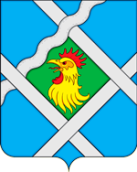 АДМИНИСТРАЦИЯ МУНИЦИПАЛЬНОГО ОБРАЗОВАНИЯ СЕЛЬСКОЕ ПОСЕЛЕНИЕ «ЕСИНКА» РЖЕВСКОГО РАЙОНА ТВЕРСКОЙ ОБЛАСТИПОСТАНОВЛЕНИЕ12.10.2018 г.                                                                                                                    № 43«Об утверждении  Порядка мониторинга и контроля реализации документов стратегического планирования муниципального образования сельское поселение «Есинка» Ржевского района Тверской области»        В соответствии с Федеральным законом от 28.06.2014 № 172-ФЗ «О стратегическом планировании в Российской Федерации», законом Тверской области от 15.07.2015 № 66-ЗО «О стратегическом планировании в Тверской области», руководствуясь Уставом сельского поселения «Есинка» Ржевского района Тверской области , Администрация сельского поселения «Есинка»                                                    ПОСТАНОВЛЯЕТ:             1.Утвердить Порядок мониторинга и контроля  реализации документов стратегического планирования муниципального образования сельское поселение «Есинка» Ржевского района  Тверской области (далее по тексту - Постановление)             2.Настоящее постановление  вступает в силу со дня его подписания, подлежит обнародованию в установленном порядке и размещению на официальном сайте администрации сельского поселения «Есинка» в информационно-телекоммуникационной сети Интернет.                        3.Контроль за исполнением настоящего постановления оставляю за собой. и.о.Главы администрациисельского поселения «Есинка»                                                              О.А.ВиноградоваПриложениек Постановлению администрациисельского поселения «Есинка»  Ржевского районаТверской областиот 12.10.2018 №43Порядокмониторинга и контроля реализации документов стратегического планированиямуниципального образования  сельское поселение «Есинка» Ржевского района Тверской области1.Общие положения        1.1. Настоящий Порядок определяет основы осуществления мониторинга и контроля реализации документов стратегического планирования муниципального образования сельское поселение «Есинка» Ржевского района  Тверской области и подготовки документов, в которых отражаются результаты мониторинга и контроля реализации документов стратегического планирования муниципального образования сельское поселение «Есинка» Ржевского района Тверской области.        1.2. Понятия, используемые в настоящем Порядке, применяются в значениях, определенных Федеральным законом от 28.06.2014 № 172-ФЗ «О стратегическом планировании в Российской Федерации» (далее – Федеральный закон).2. Основы осуществления мониторинга реализации документовстратегического планирования муниципального образования сельское поселение «Есинка» Ржевского района Тверской области        2.1 В соответствии с частью 3 статьи 15 закона Тверской области от 15.07.2015 № 66-ЗО «О стратегическом планировании в Тверской области» к документам, в которых отражаются результаты мониторинга реализации документов стратегического планирования в сфере социально-экономического развития муниципального образования сельское поселение «Есинка» Ржевского района Тверской области относятся:        а)  ежегодный отчет Главы администрации сельского поселения «Есинка» Ржевского района Тверской области о результатах деятельности Администрации сельского поселения «Есинка» Ржевского района Тверской области (далее также – ежегодный отчет);        б) сводный годовой доклад о ходе реализации и об оценке эффективности муниципальных программ (далее – сводный годовой доклад).        2.2 Сводный годовой доклад формируется в соответствии с требованиями Порядка принятия решений о разработке муниципальных программ, формирования, реализации и проведения оценки эффективности реализации муниципальных программ муниципального образования сельское поселение «Есинка» Ржевского района Тверской области, утвержденного Постановлением Администрации сельского поселения «Есинка» Ржевского района Тверской области №47 от 16.08.2017 года.         2.3 Сводный годовой доклад подлежит размещению на официальном сайте администрации муниципального образования сельское поселение «Есинка» - http://есинка.ржевский-район.рф/  в информационно-телекоммуникационной сети Интернет       3.Основы осуществления контроля  реализации документов стратегического планирования муниципального образования  сельское поселение «Есинка» Ржевского района Тверской области:       3.1 Контроль реализации документов стратегического планирования муниципального образования сельское поселение «Есинка» Ржевского района  Тверской области осуществляется   Администрацией сельского поселения «Есинка» Ржевского района Тверской области  и  Советом  Депутатов сельского поселения «Есинка» Ржевского района.Порядок осуществления контроля реализации стратегии социально-экономического развития муниципального образования  сельское поселение «Есинка» Ржевского района  Тверской области:      3.2.1 Контроль реализации стратегии социально-экономического развития муниципального образования сельское поселение «Есинка» Ржевского района Тверской области  осуществляется ежегодно в форме сводной информации о выполнении плана мероприятий по реализации Стратегии, которая формируется Администрацией  сельского поселения «Есинка» и направляется Главе администрации сельского поселения «Есинка» Ржевского района не позднее 1 апреля текущего года.        3.2.2 Сводная информация о выполнении плана мероприятий по реализации Стратегии формируется Администрацией сельского поселения «Есинка» Ржевского района Тверской области.          3.2.3 При необходимости по итогам рассмотрения информации, указанной в пункте 3.2.2 настоящего подраздела, а также на основании части 4 статьи 8 закона Тверской области от15.07.2015 №66-ЗО «О стратегическом планировании в Тверской области» могут приниматься решения о корректировке стратегии в порядке, установленном настоящим подразделом.4.Порядок осуществления  контроля реализации прогноза социально -экономического развития муниципального образования сельское поселение «Есинка» Ржевского района Тверской области на среднесрочный период:             4.1 Контроль реализации прогноза социально-экономического развития муниципального образования сельское поселение «Есинка» Ржевского района  Тверской области на среднесрочный период осуществляется  Администрацией сельского поселения «Есинка» Ржевского района  путем формирования ежегодного доклада об исполнении основных показателей прогноза социально-экономического развития муниципального образования  сельское поселение «Есинка» Ржевского района Тверской области за отчетный финансовый год, который содержит:    а)  текстовую часть, включающую:     краткую информацию о достигнутых значениях основных показателей прогноза социально-экономического развития муниципального образования сельское поселение «Есинка» Ржевского района  Тверской области за отчетный финансовый год;      б)  табличную часть, содержащую сравнительную информацию основных показателей прогноза социально-экономического развития муниципального образования сельское поселение «Есинка» Ржевского района  Тверской области на отчетный финансовый год.      4.2 Доклад об исполнении основных показателей прогноза социально-экономического развития муниципального образования сельское поселение «Есинка» Ржевского района Тверской области за отчетный финансовый год направляется Администрацией сельского поселения «Есинка»  в срок до 1 октября текущего года в финансовый отдел администрации Ржевского района.      5.  Порядок осуществления контроля реализации бюджетного прогноза муниципального образования  сельское поселение «Есинка» Ржевского района  Тверской области на долгосрочный период:      5.1  Контроль реализации бюджетного прогноза муниципального образования сельское поселение «Есинка» Ржевского района Тверской области на долгосрочный период осуществляется финансовым отделом администрации Ржевского района раз в шесть лет путем формирования информации о реализации бюджетного прогноза  муниципального образования  сельское поселение «Есинка» Ржевского района Тверской области на долгосрочный период.            5.2  Информация о реализации бюджетного прогноза муниципального образования сельское поселение «Есинка» Ржевского района  Тверской области на долгосрочный период  в срок не позднее 1 августа года, в котором  планируется разработка  очередного бюджетного  прогноза муниципального образования  сельское поселение «Есинка» Ржевского района Тверской области на долгосрочный период,  представляется финансовым отделом администрации Ржевского района  Главе  Администрации сельского поселения «Есинка» Ржевского района.            6. Порядок осуществления контроля реализации плана мероприятий по реализации стратегии социально-экономического развития муниципального образования сельское поселение «Есинка» Ржевского района Тверской области:              6.1 Контроль реализации плана мероприятий по реализации стратегии социально-экономического развития муниципального образования сельское поселение «Есинка» Ржевского района  Тверской области (далее – план мероприятий) осуществляется администрацией сельского поселения «Есинка» Ржевского района  и Советом Депутатов сельского поселения «Есинка» Ржевского района на основе информации.              6.3 Информация о реализации плана мероприятий  подготавливается  начальником отдела бухгалтерского учета и отчетности-Главным бухгалтером сельского поселения «Есинка»  Ржевского района на основании сведений, указанных в пункте 2.2 настоящего подраздела, и в срок до 30 июня года, следующего за отчетным, представляется Главе администрации сельского поселения «Есинка» Ржевского района.               7. Порядок осуществления контроля реализации муниципальных программ:               7.1 Контроль реализации муниципальных программ осуществляется главным администратором (администратором) муниципальной программы путем формирования отчета о реализации муниципальной программы  за отчетный финансовый год.               7.2  Порядок формирования и согласования отчета  о реализации муниципальной программы  за отчетный финансовый год осуществляется  в соответствии с требованиями Порядка принятия решений о разработке муниципальных программ, формирования, реализации и проведения оценки эффективности реализации муниципальных программ МО сельское поселение «Есинка» Ржевского района Тверской области», утвержденного Постановлением Администрации  сельского поселения «Есинка» Ржевского района  Тверской области №47 от 16.08.2017 года.»